OFFER: 1153 MT Chrome plated round bar according to below specification and attached pictures :Size range :Diameter : between 16 up to 160 mm, where majority will be 40 to 80 mmLength : approx 4 – 8  meterQuantity : 1153 MT, NO packinglist will be provided, bars needs to be bought without selection or size range, possible to buy per full container of +- 25 tns or multiple, sold as it is, small percentage can be pipesIndicative thickness of Chrome :      16 -> 18 mm                  = minimum 14µm                                                           19.05 -> 160 mm               = minimum 20 µmChemestry : not available.Steelgrade : 20MNV6, C35E, CK45, ST52BK + S1, 20MNV6X, 38MNVS6, and other.  Not possible to specify by per each barLoading in 40 ft container.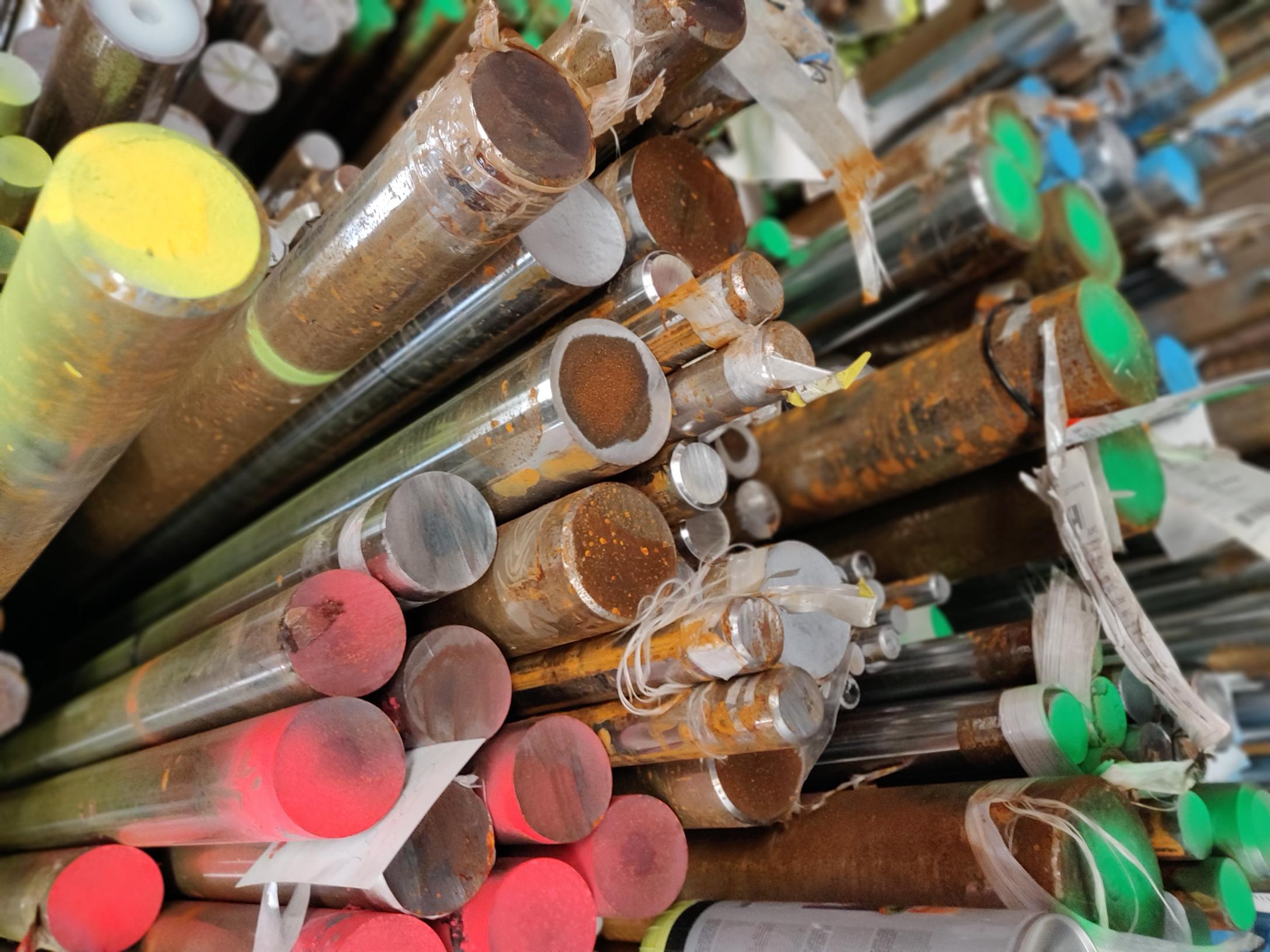 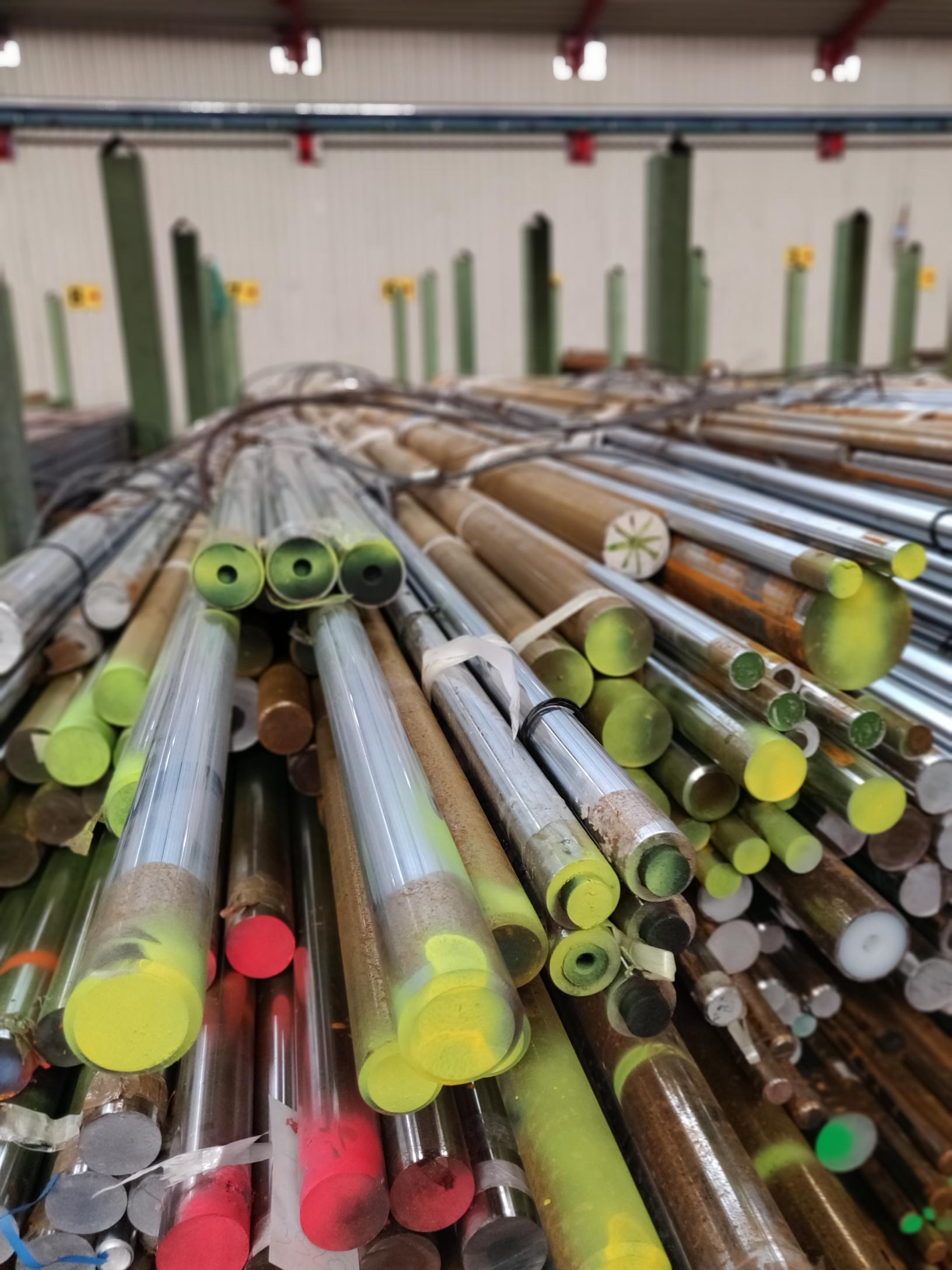 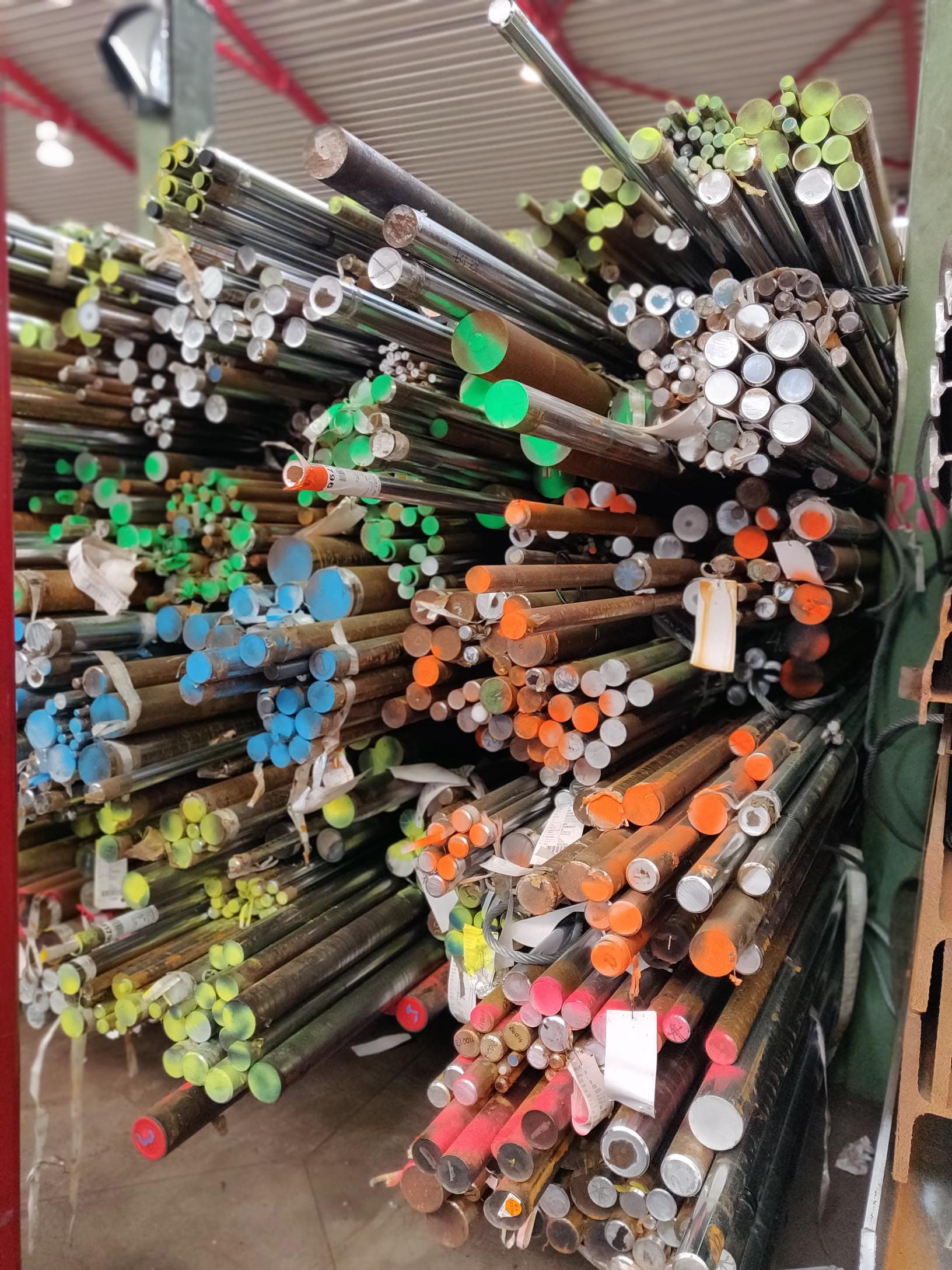 